附件2（假山位置图）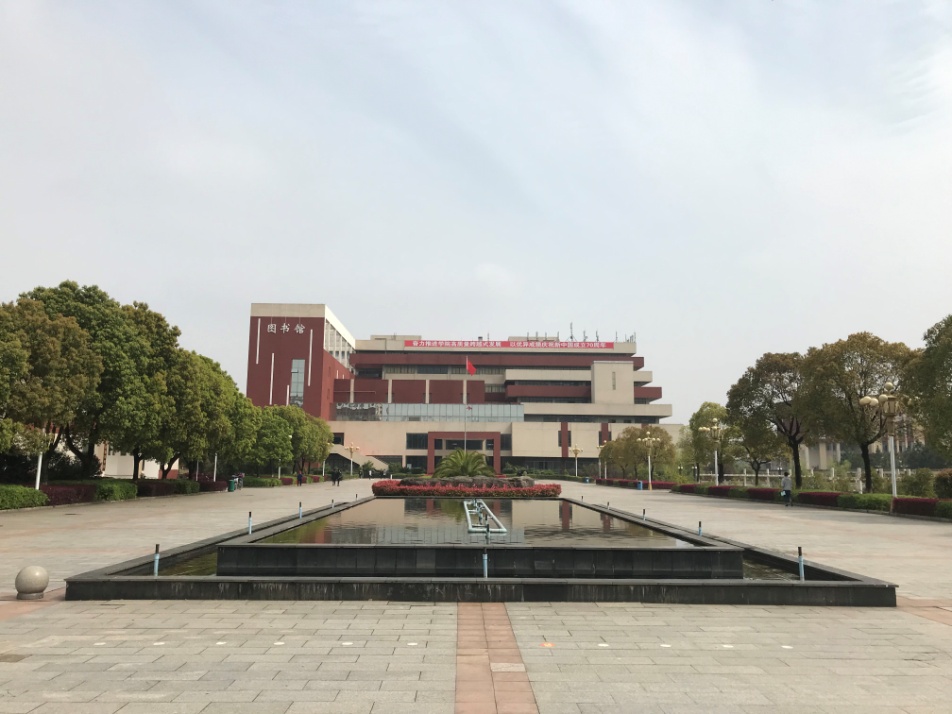 （假山位置正视图）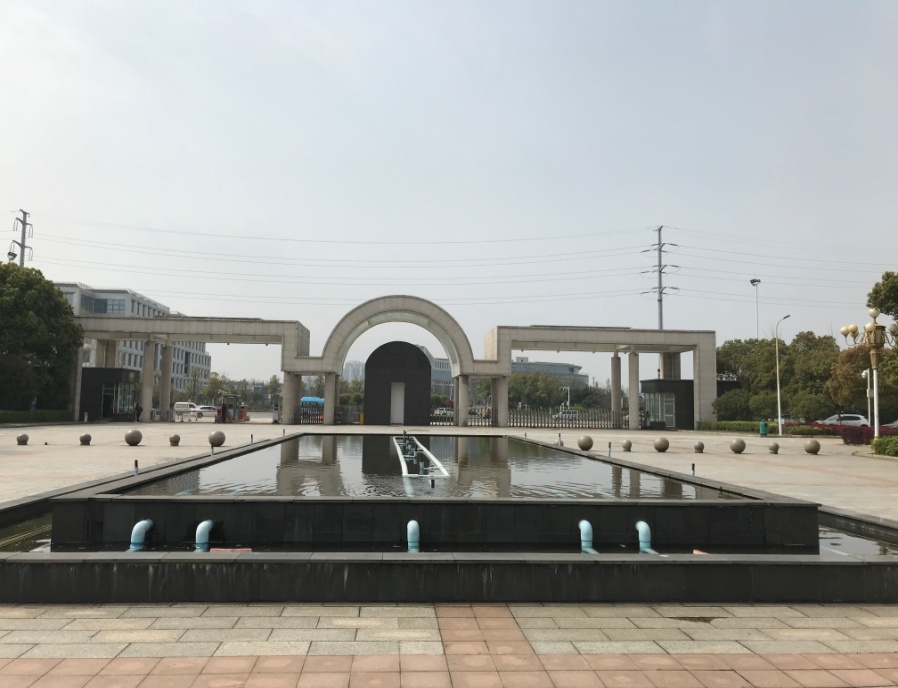 （假山位置后视图）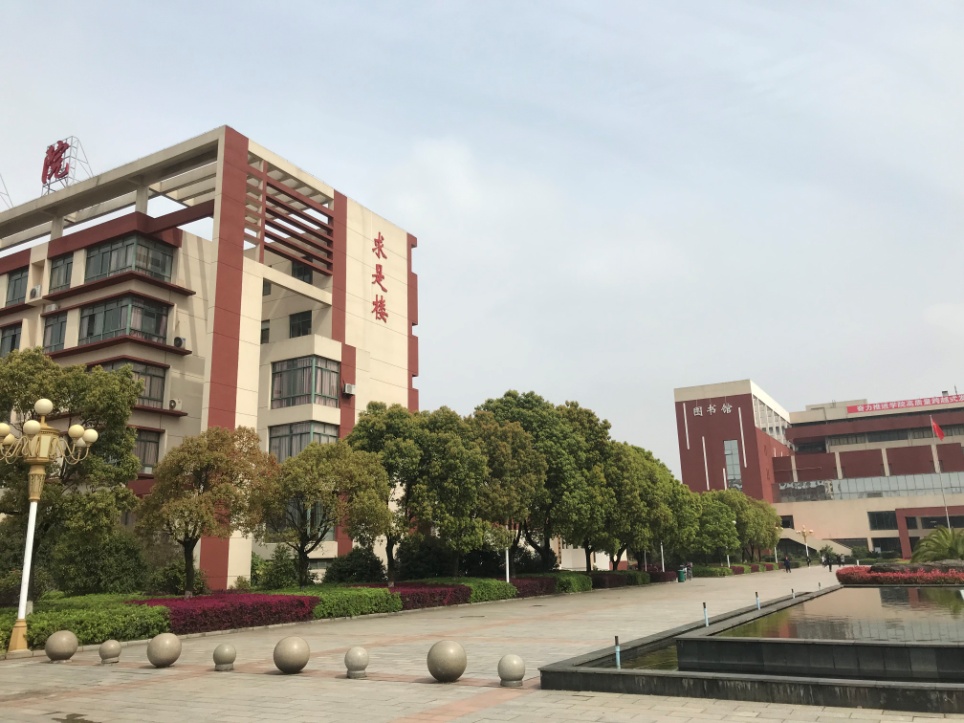 （假山位置左侧图）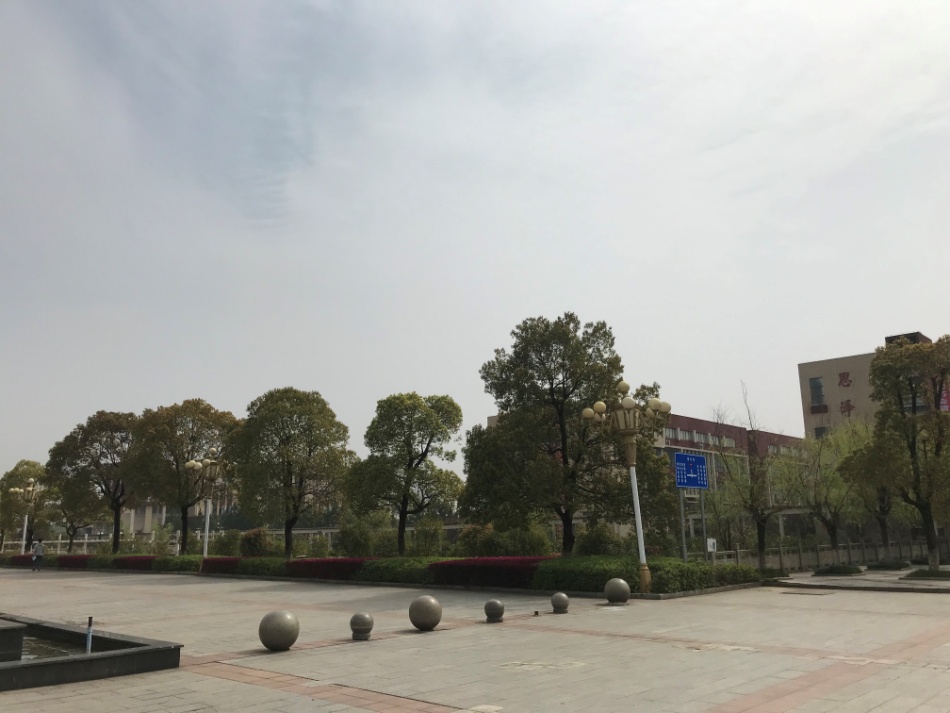 （假山位置右侧图）